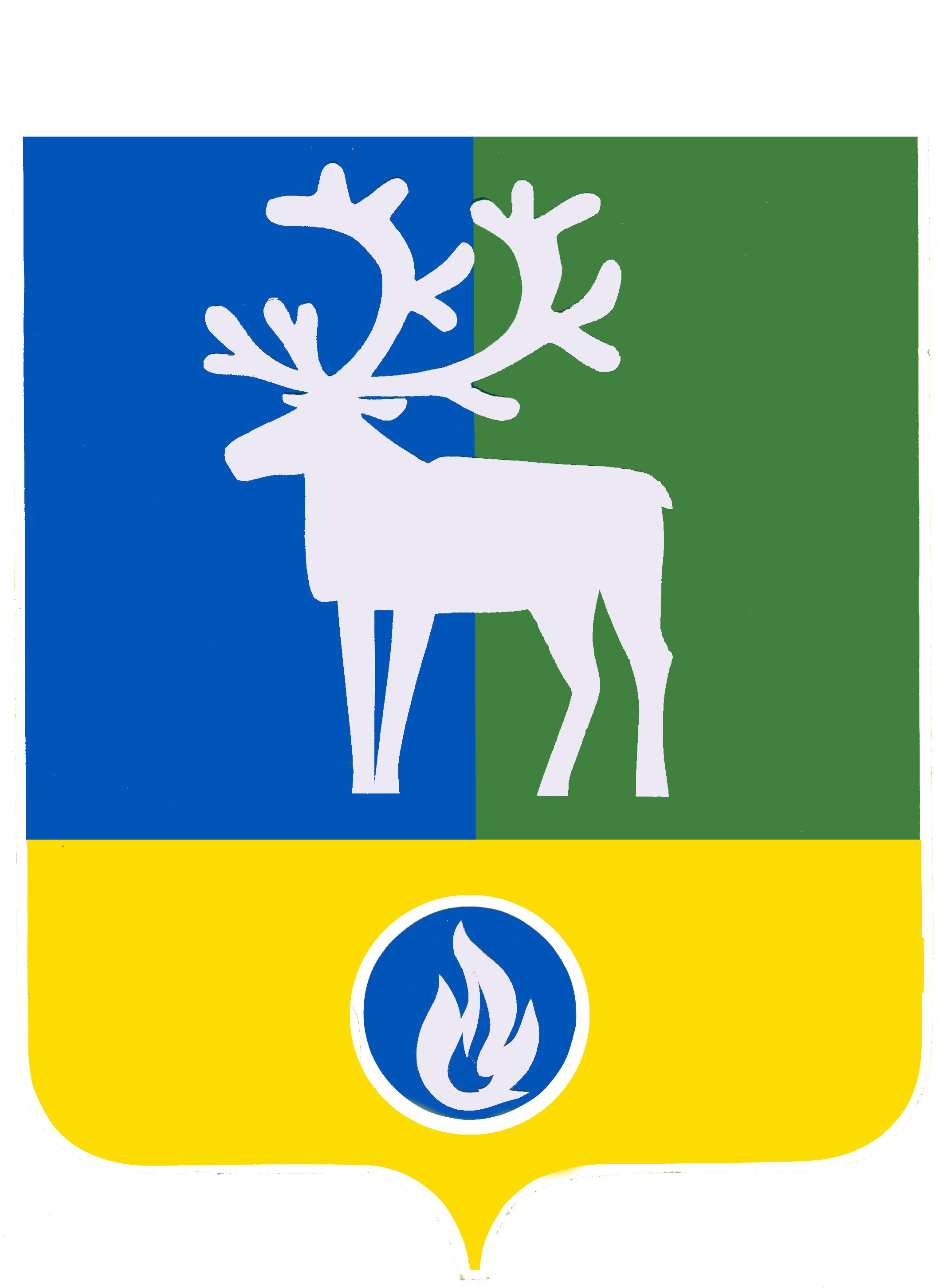 СЕЛЬСКОЕ ПОСЕЛЕНИЕ ВЕРХНЕКАЗЫМСКИЙБЕЛОЯРСКИЙ РАЙОНХАНТЫ-МАНСИЙСКИЙ АВТОНОМНЫЙ ОКРУГ – ЮГРАПроектАДМИНИСТРАЦИЯ СЕЛЬСКОГО ПОСЕЛЕНИЯВЕРХНЕКАЗЫМСКИЙ ПОСТАНОВЛЕНИЕот __ __________2018 года                                                                                                  № ___О внесении изменений в некоторые постановления администрации                           сельского поселения Верхнеказымский П о с т а н о в л я ю:1. Внести в постановление администрации сельского поселения Верхнеказымский от 15 апреля 2011 года № 34 «Об утверждении административного регламента предоставления муниципальной услуги «Прием заявлений, документов, а также постановка граждан на учёт в качестве нуждающихся в жилых помещениях»» (далее – постановление от 15 апреля 2011 года № 34)  изменение, исключив в пункте 4 слова «С.В.Глущенко».2. Внести в административный регламент предоставления муниципальной услуги «Прием заявлений, документов, а также постановка граждан на учёт в качестве нуждающихся в жилых помещениях», утвержденный постановлением от 15 апреля 2011 года № 34 изменение, изложив абзац пятнадцатый пункта 3 подраздела «Требования к порядку информирования о предоставлении муниципальной услуги» раздела 1 «Общие положения» в следующей редакции:«адрес электронной почты: albina-dinmuhametova@mail.ru;».3. Внести в административный регламент предоставления муниципальной услуги «Предоставление информации о времени и месте театральных представлений, филармонических и эстрадных концертов и гастрольных мероприятий театров и филармоний, киносеансов, анонсы данных мероприятий», утвержденный постановлением администрации сельского поселения Верхнеказымский от 25 мая 2011 года № 46 «Об утверждении административного регламента предоставления муниципальной услуги «Предоставление информации о времени и месте театральных представлений, филармонических и эстрадных концертов и гастрольных мероприятий театров и филармоний, киносеансов, анонсы данных мероприятий»» изменение, изложив абзац десятый пункта 1.3.1 подраздела 1.3 «Требования к порядку информирования о предоставлении муниципальной услуги» раздела 1 «Общие положения» в следующей редакции:«Адрес электронной почты: Vkazym@admbel.ru, albina-dinmuhametova@mai.ru.». 4. Внести в постановление администрации сельского поселения Верхнеказымский от 14 июля 2011 года № 66 «Об утверждении административного регламента предоставления муниципальной услуги «Предоставление  информации об очередности предоставления жилых помещений  на условиях социального найма»» (далее – постановление от 14 июля 2011 года № 66) изменение, исключив в пункте 4 слова «С.В.Глущенко».5. Внести в административный регламент предоставления муниципальной услуги «Предоставление информации об очередности предоставления жилых помещений                                                на условиях социального найма», утвержденный постановлением от 14 июля 2011 года             № 66 изменение, изложив абзац седьмой пункта 3 подраздела «Требования к порядку информирования о предоставлении муниципальной услуги» раздела 1 «Общие положения» в следующей редакции:«адреса электронной почты должностных лиц: albina-dinmuhametova@mail.ru;».6. Опубликовать настоящее постановление в бюллетене «Официальный вестник сельского поселения Верхнеказымский».7. Настоящее постановление вступает в силу после его официального опубликования и распространяется на правоотношения, возникшие с 24 мая 2018 года.Исполняющий обязанности главысельского поселения  Верхнеказымский                                                                   В.В.Синцов